Tehnička škola u ImotskomBruna Bušića 59, Imotski	KLASA:       112-02/23-01/1                                                                                                                                             URBROJ:     2181-349-1-23-1                                              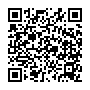 Temeljem čl. 107. Zakona o odgoju i obrazovanju u osnovnoj i srednjoj školi („Narodne novine“, br. 87/08., 86/09., 92/10., 105/10., 90/11., 16/12., 86/12., 126/12., 94/13., 152/14., 7/17., 68/18., 98/19., 64/20) i Pravilnika o postupku zapošljavanja i vrednovanju kandidata za zapošljavanje, Tehnička škola u Imotskom, Imotski, Ulica Brune Bušića 59, Imotski raspisuje:NATJEČAJza popunu radnog mjestanastavnik/ca matematike, puno radno vrijeme, - 1 izvršitelj na određeno radno vrijeme, zamjena za nenazočnog radnika,  Mjesto rada: Tehnička škola u Imotskom, Ulica Brune Bušića 59, ImotskiUvjeti:Uz opće uvjete za zasnivanje radnog odnosa sukladno općim propisima o radu, kandidati trebaju ispunjavati i uvjete propisane čl. 105. Zakona o odgoju i obrazovanju u osnovnoj i srednjoj školi i uvjete iz čl. 2. st.1. Pravilnika o stručnoj spremi i pedagoško-psihološkom obrazovanju nastavnika u srednjem školstvu („Narodne novine“, br. 1/96. i 80/99.) Radni odnos u školi ne može se zasnovati s osobom za koju postoje zapreke iz čl. 106. Zakona o odgoju i obrazovanju u osnovnoj i srednjoj školi.U prijavi na natječaj potrebno je navesti naziv radnog mjesta za koje se kandidat prijavljuje i osobne podatke (ime i prezime, adresu stanovanja, broj telefona odnosno mobitela, po mogućnosti e-mail adresu na koju će biti dostavljena obavijest o datumu i vremenu procjene odnosno testiranja).  Kandidati svojom prijavom na natječaj daju privolu za obradu osobnih podataka koji su navedeni u svim dostavljenim prilozima odnosno ispravama za potrebe provedbe javnog natječaja.Rok za podnošenje prijave je 8 dana od dana objavljivanja natječaja na oglasnoj ploči i na mrežnim stranicama Škole http://ss-tehnicka-imotski.skole.hr/ odnosno na oglasnoj ploči i mrežnim stranicama Zavoda za zapošljavanje. Na natječaj se mogu javiti osobe oba spola.  Uz prijavu na natječaj kandidati su dužni priložiti:- životopis, - dokaz o državljanstvu,- dokaz o vrsti i razini obrazovanja te o pedagoškim kompetencijama,- dokaz o nepostojanju zapreka za zasnivanje radnog odnosa iz  čl. 106. Zakona o odgoju i obrazovanju      u osnovnoj i srednjoj školi (ne stariji od mjesec dana od dana objave natječaja)- elektronički zapis Hrvatskog zavoda za mirovinsko osiguranje o radno pravnom statusuKandidati dokaze o ispunjavanju uvjeta dostavljaju isključivo u preslikama koje se neće vraćati. Nakon odabira kandidata, a prije potpisivanja ugovora o radu, odabrani kandidati će dostaviti izvorne dokumente ili ovjerene preslike. Nepravodobne i nepotpune prijave neće se razmatrati.Kandidat koji ostvaruje pravo prednosti pri zapošljavanju prema posebnim propisima dužan je u prijavi na natječaj pozvati se na to pravo i ima prednost u odnosu na ostale kandidate samo pod jednakim uvjetima. Da bi ostvario prednost pri zapošljavanju, kandidat koji ispunjava uvjete za ostvarivanje tog prava, dužan je uz prijavu na natječaj priložiti sve dokaze o ispunjavanju traženih uvjeta, kao i potvrdu o priznatom statusu iz kojeg proizlazi to pravo.Kandidat koji pravo prednosti pri zapošljavanju ostvaruje prema odredbama Zakona o hrvatskim braniteljima i članovima njihovih obitelji (Narodne novine 121/17.), dužan je uz prijavu na natječaj dostaviti dokaze iz članka 103. st. 1. navedenog zakona koji se mogu pronaći na internetskim stranicama Ministarstva hrvatskih branitelja: https://branitelji.gov.hr/UserDocsImages/NG/12%20Prosinac/Zapo%C5%A1ljavanje/POPIS%20DOKAZA%20ZA%20OSTVARIVANJE%20PRAVA%20PRI%20ZAPO%C5%A0LJAVANJU.pdfKandidati koji ostvaruju prednosti pri zapošljavanju prema Zakonu o civilnim stradalnicima iz Domovinskog rata (NN br. 84/21) trebaju dostaviti dokaze potrebne za ostvarivanje prava prednosti pri zapošljavanju, a koji su navedeni na slijedećoj poveznici:https://branitelji.gov.hr/UserDocsImages//dokumenti/Nikola//popis%20dokaza%20za%20ostvarivanje%20prava%20prednosti%20pri%20zapo%C5%A1ljavanju-%20Zakon%20o%20civilnim%20stradalnicima%20iz%20DR.pdfNajkasnije do isteka roka za podnošenje prijava na natječaj na mrežnoj stranici škole http://ss-tehnicka-imotski.skole.hr/ bit će objavljen način procjene odnosno testiranja kandidat te pravni i drugi izvori za pripremu kandidata ako se procjena odnosno testiranje provodi o poznavanju propisa, a najmanje pet dana prije same procjene odnosno testiranja bit će objavljeni datum, vrijeme i mjesto procjene odnosno testiranja kandidata te pravni i drugi izvori za pripremu kandidata ako se procjena odnosno testiranje provodi o poznavanju propisa,.Kandidati koji su pravodobno podnijeli potpunu prijavu te ispunjavaju uvjete natječaja obvezni su pristupiti procjeni odnosno testiranju prema odredbama Pravilnika o postupku zapošljavanja te procjeni i vrednovanju kandidata za zapošljavanje koji se može pronaći na mrežnoj stranici Škole.Rezultati natječaja bit će objavljeni na mrežnoj stranici Škole u roku od 15 dana od sklapanja ugovora o radu s izabranim kandidatom, te će se objavom rezultata natječaja smatrati da su svi kandidati obaviješteni.Prijava na natječaj dostavlja se neposredno ili poštom na adresu: Tehnička škola u Imotskom, Imotski, Ul. Brune Bušića 59, 21 260 Imotski, s naznakom: „ Za natječaj-naziv radnog mjesta za koje se kandidat prijavljuje“.	    Ravnatelj:                                                                                                                      ________________  	 Ivan Majić, prof.Natječaj je objavljen na oglasnoj ploči i na mrežnim stranicama Škole dana 09. veljače 2023g.,a rok za prijavu kandidata teče od 10. veljače do 17. veljače 2023 .g.